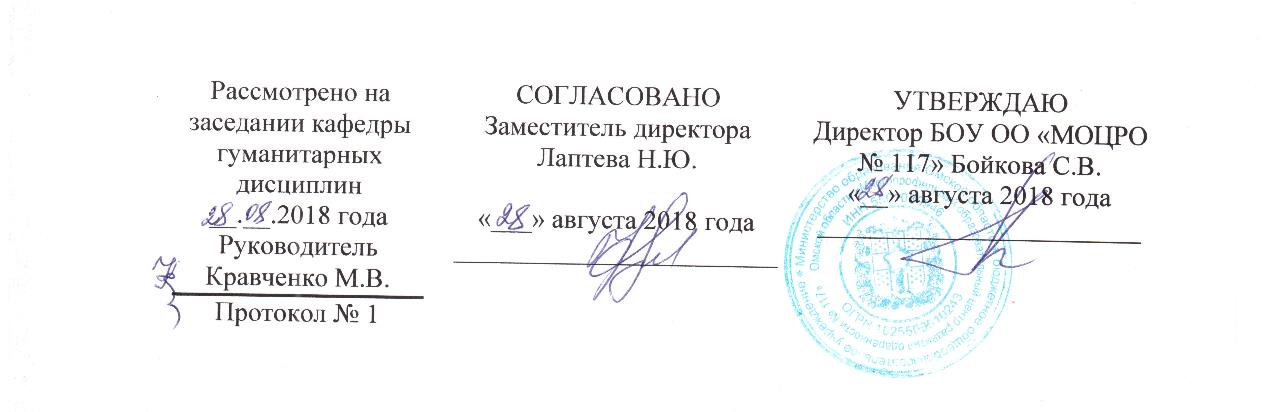 РАБОЧАЯ ПРОГРАММА ПО ГЕОГРАФИИНА 2018-2019 учебный год5  класс (ФГОС)Разработчик: учитель Еремина В.Н.Омск, 2018ПОЯСНИТЕЛЬНАЯ ЗАПИСКАСогласно приказу Министерства образования и науки Российской Федерации от 31 декабря . № 1577 «О внесении изменений в федеральный государственный образовательный стандарт основного общего образования, утвержденный приказом министерства образования и науки российской федерации от 17 декабря . № 1897». Программа по географии составлена на основе:- Федерального государственного стандарта общего образования, -  Фундаментального ядра содержания общего образования, -Требований к результатам освоения основной общеобразовательной программы основного общего образования,  представленных в Федеральном государственном образовательном стандарте компонента государственного стандарта общего образования, - Примерной программы основного общего образования по географии,При разработке рабочей программы были учтены основные идеи и положения Программы формирования и развития учебных универсальных действий для основного общего образования, которые нашли свое отражение в формулировках метапредметных и личностных результатов.             Изучение географии в школе позволяет сформировать комплексное, системное и социально ориентированное представление о Земле как планете людей, являющееся одной из основ практической повседневной жизни. География — единственная наука, изучающая природные и общественные явления, структуру, функционирование и эволюцию географической оболочки в целом, отдельных ее частей, природных и природнообщественных геосистем и их компонентов в целях научного обоснования территориальной организации общества. Кроме того, география — единственная наука, которая знакомит учащихся с территориальным (региональным) подходом как особым методом научного познания и инструментом воздействия на природные и социально –экономические процессы. Изучение курса географии в школе обеспечивает удовлетворение интеллектуальных потребностей индивида в знании природы, населения и хозяйства Земли (повышение уровня культуры в обществе), ознакомление с сущностью природных и техногенных процессов в целях личной безопасности.Цели и задачи курсаОсновная цель курса «География.  Начальный курс» систематизация знаний о природе и  человеке, подготовка учащихся к восприятию страноведческого курса с помощью рассмотрения причинно-следственных связей между географическими объектами и явлениями.Для успешного достижения основной цели необходимо решать следующие учебно-методические задачи:- актуализировать знания и умения школьников, сформированные у них при изучении курса «Окружающий мир»;- развивать познавательный интерес учащихся 5 классов к объектам и процессам окружающего мира;- научить применять знания о своей местности при изучении раздела «Природа и человек»;- научить устанавливать связи в системе географических знаний.Общая характеристика предмета«География. Начальный курс»  - первый систематический курс, новой для школьников,  учебной дисциплины. В процессе формирования представлений о Земле, как природном комплексе, об особенностях земных оболочек.При изучении этого курса начинается обучение географической культуре и географическому языку; учащиеся овладевают первоначальными представлениями и понятиями, а также приобретают умения использовать источники географической информации. Большое внимание уделяется изучению влияния человека на  географические процессы, исследование своей местности,  используемые для накопления знаний, которые будут необходимы в дальнейшем при овладении курса географии. Количество практических работ увеличено на 3, в связи с практической направленность предмета и большей накаляемости оценок.         Рабочая программа полностью соответствует  «Федеральному государственному образовательному стандарту» (ФГОС ООО) и составлена на основе программы основного общего образования по географии. 5—9 классы авторы И. И. Баринова, В. П. Дронов, И. В. Душина, В. И. Сиротин, издательство Дрофа. 2015г.          «География. Начальный курс»  рассчитан на общее число учебных часов за год обучения 34 (1 час в неделю).Содержание программыЧто изучает география (5 ч)Мир, в котором мы живем. Мир живой и неживой природы. Явления природы. Человек на Земле.Науки о природе. Астрономия. Физика. Химия. География. Биология. Экология.География - наука о Земле. Физическая и социально-экономическая география - два основных раздела географии. Методы географическихисследований. Географическоеописание. Картографический метод. Сравнительно-географический метод. Аэрокосмический метод. Статистический метод.Как люди открывали Землю (5 ч)Географические открытия древности и Средневековья. Плавания финикийцев. Великие географы древности. Географические открытияСредневековья. Важнейшие географические открытия. Открытие Америки. Первое кругосветное путешествие. Открытие Австралии. ОткрытиеАнтарктиды. Открытия русских путешественников. Открытие и освоение Севера новгородцами и поморами. «Хождение за три моря». ОсвоениеСибири.Практические работы № 1, 2.Земля во Вселенной (9 ч)Как древние люди представляли себе Вселенную.Что такое Вселенная? Представления древних народов о Вселенной. Представлениядревнегреческих ученых о Вселенной. Система мира по Птоломею. Изучение Вселенной: от Коперника до наших дней. Система мира по НиколаюКопернику. Представления о Вселенной Джордано Бруно. Изучение Вселенной Галилео Галилеем. Современные представления о строенииВселенной.Соседи Солнца. Планеты земной группы. Меркурий. Венера. Земля. Марс. Планеты-гиганты и маленький Плутон. Юпитер. Сатурн. Уран иНептун. Плутон.Астероиды. Кометы. Метеоры. Метеориты. Мир звезд. Солнце. Многообразие звезд. Созвездия. Уникальная планета - Земля. Земля - планетажизни: благоприятная температура, наличие воды и воздуха, почвы.Современные исследования космоса. Вклад отечественных ученых К. Э. Циолковского, С.П. Королева в развитие космонавтики. Первыйкосмонавт Земли - Ю. А. Гагарин.Виды изображений поверхности Земли (4 ч)Стороны горизонта. Горизонт. Стороны горизонта. Ориентирование. Компас. Ориентирование по Солнцу. Ориентирование по звездам.Ориентирование по местнымпризнакам.План местности и географическая карта. Изображение земной поверхности в древности. План местности. Географическая карта.Практические работы № 3, 4.Природа Земли (10 ч)Как возникла Земля. Гипотезы Ж. Бюффона,И. Канта, П. Лапласа, Дж. Джинса, О.Ю. Шмидта. Современные представления о возникновении Солнца и планет. Внутреннее строение Земли.Что у Земли внутри? Горные породы и минералы. Движение земной коры. Землетрясения и вулканы. Землетрясения. Вулканы. В царствебеспокойной земли и огнедышащих гор.Путешествие по материкам. Евразия. Африка. Северная Америка. Южная Америка. Австралия. Антарктида. Острова.Вода на Земле. Состав гидросферы. Мировой океан. Воды суши. Вода в атмосфере.Воздушная одежда Земли. Состав атмосферы. Движение воздуха. Облака. Явления в атмосфере. Погода. Климат. Беспокойная атмосфера.Живая оболочка Земли. Понятие о биосфере. Жизнь на Земле.Почва - особое природное тело. Почва, ее состав и свойства. Образование почвы. Значение почвы. Человек и природа. Воздействие человека наприроду. Как сберечь природу?Учебно-тематический план Календарно-тематическое планирование по предметуКоличество часов в неделю – 1;Количество учебных недель – 34;Плановых контрольных уроков – 2, тестов - 1  .Планирование составлено на основе авторской программы по географии основного общего образования 5- 9 класса авторы И. И. Баринова, В. П. Дронов, И. В. Душина, В. И. Сиротин  и рабочей программы составителя Петрушиной Н.П. - Рабочая программа по географии. 5 класс. /Сост. Петрушина Н.П.-М.: ВАКО, 2013. – 24 с.- (Рабочие программы) / К УМК И.И. Бариновой и др. (М.: Дрофа),  соответствует положениям Федерального государственного образовательного стандарта основного общего образования.Рабочая программа ориентирована на использование учебника: Баринова И.И. География. Начальный курс – 5 кл.: учебник / Баринова И.И., Плешаков А.А., Сонин Н.И  – 3-е изд., стереотип. - М.: Дрофа, 2014. – 140, [4]с.: ил., карт. Тематический план география 5 классКалендарно-тематическое планирование по учебному предмету География. Начальный курс. 5 класс 34  ч. (1 ч. в неделю)Проверочные работы за 2 и 4 четвертиТребования к уровню подготовки учащихсяВ результате изучения географии ученик должен многое  знать, уметь, использовать в практической деятельности и повседневной жизни.осознание роли географии впознании окружающего мира:- объяснять роль различных источников географической информации. освоение системы географических знаний о природе, населении, хозяйстве мира:- объяснять географические следствия формы, размеров и движения Земли;- формулировать природные и антропогенные причины изменения окружающей среды;- выделять, описывать и объяснять существенные признаки географических объектов и явлений.использование географических умений:- находить в различных источниках и анализировать географическую информацию;-составлять описания различных географических объектов на основе анализа разнообразных источников географической информации;- применять приборы и инструменты для определения количественных и качественных характеристик компонентов природы.использование карт как моделей:- определять на карте местоположение географических объектов.понимание смысла собственной действительности:- определять роль результатов выдающихся географических открытий;- использовать географические знания для осуществления мер по сохранению природы и защите людей от стихийных природных и техногенных явлений;- приводить примеры использования и охраны природных ресурсов, адаптации человека к условиям окружающей среды.осознание роли географии в познании окружающего мира:- объяснять роль различных источников географической информации. освоение системы географических знаний о природе, населении, хозяйстве мира:- объяснять географические следствия формы, размеров и движения Земли;- формулировать природные и антропогенные причины изменения окружающей среды;- выделять, описывать и объяснять существенные признаки географических объектов и явлений.использование географических умений:- находить в различных источниках и анализировать географическую информацию;-составлять описания различных географических объектов на основе анализа разнообразных источников географической информации;- применять приборы и инструменты для определения количественных и качественных характеристик компонентов природы.использование карт как моделей:- определять на карте местоположение географических объектов.понимание смысла собственной действительности:- определять роль результатов выдающихся географических открытий;- использовать географические знания для осуществления мер по сохранению природы и защите людей от стихийных природных и техногенных явлений;- приводить примеры использования и охраны природных ресурсов, адаптации человека к условиям окружающей среды.Планируемые результаты изучения учебного предметаУченик научится:- использовать различные источники географической информации (картографические, статистические, текстовые, видео- и фотоизображения, компьютерные базы данных) для поиска и извлечения информации для решения учебных и практико-ориентированных задач;- анализировать, обобщать и интерпретировать географическую информацию;- по результатам наблюдений (в том числе инструментальных) находить и формулировать зависимости и закономерности;- определять и сравнивать качественные и количественные показатели, характеризующие географические объекты, процессы и явления, их положение в пространстве по географическим картам разного содержания;- в процессе работы с одним или несколькими источниками географической информации выявлять содержащуюся в них противоречивую информацию;- составлять описание географических объектов, процессов и явлений с использованием разных источников географической информации;- представлять в различных формах географическую информацию необходимую для решения учебных и практико-ориентированных задач.Ученик получит возможность научиться:- ориентироваться на местности при помощи топографических карт и современных навигационных приборов;- читать космические снимки и аэрофотоснимки, планы местности и географические карты;- строить простые планы местности;- создавать простейшие географические карты различного содержания;- моделировать географические объекты и явления при помощи компьютерных программ.- различать изученные географические объекты, процессы и явления, сравнивать географические объекты, процессы и явления на основе известных характерных свойств и проводить их простейшую классификацию;Использовать знания о географических законах и закономерностях, о взаимосвязях между изученными географическими объектами процессами и явлениями для объяснения их свойств, условий протекания и географических различий;- проводить с помощью приборов измерения температуры, влажности воздуха, атмосферного давления, силы и направления ветра, абсолютной и относительной высоты, направления и скорости течения водных потоков;- оценивать характер взаимодействия деятельности человек и компонентов природы в разных географических условиях, с точки зрения концепции устойчивого развития.- использовать знания о географических явлениях в повседневной жизни для сохранения здоровья и соблюдения норм экологического поведения в быту и окружающей среде;- приводить примеры, показывающие роль географической  науки в решении социально-экономических и геоэкологических проблем человечества; примеры практического использования географических знаний в различных областях деятельности;- воспринимать и критически оценивать информацию географического содержания в научно-популярной литературе и средствах массовой информации;- создавать письменные тексты и устные сообщения о географических явлениях на основе нескольких источников информации, сопровождать выступление презентацией.Предметные результаты обученияУчащийся должен уметь:объяснять значение понятий: «литосфера», «горные породы», «полезные ископаемые», «рельеф», «океан», «море», «гидросфера», «атмосфера», «погода», «биосфера»;называть и показывать по карте основные географические объекты;наносить на контурную карту и правильно подписывать географические объекты;приводить примеры форм рельефа суши и дна океана;объяснять особенности строения рельефа суши;описывать погоду своей местности.Метапредметные результаты обученияУчащийся должен уметь:ставить учебную задачу под руководством учителя;планировать свою деятельность под руководством учителя;работать в соответствии с поставленной учебной задачей;работать в соответствии с предложенным планом;выделять главное, существенные признаки понятий;участвовать в совместной деятельности;высказывать суждения, подтверждая их фактами;искать и отбирать информацию в учебных и справочных пособиях, словарях;составлять описания объектов;составлять простой план;работать с текстом и нетекстовыми компонентами:сравнивать полученные результаты с ожидаемыми результатами;оценивать работу одноклассников.Личностные результаты обученияУчащийся должен обладать:ответственным отношением к учебе;опытом участия в социально значимом труде;осознанным, уважительным и доброжелательным отношением к другому человеку, его мнению;коммуникативной компетентностью в общении и сотрудничестве со сверстниками в процессе образовательной, общественно-полезной, учебно-исследовательской, творческой и других видов деятельности;основами экологической культуры.Формы контроля:Текущий контроль в формате самостоятельных работ, тестов, проверочных работ, опроса, работы с контурными картами.Итоговый контроль в формате тестов, проверочных работ.Критерии оценки учебной деятельности по географии	Результатом проверки уровня усвоения учебного  материала является отметка. При оценке знаний учащихся предполагается обращать внимание на правильность, осознанность, логичность и доказательность в изложении материала, точность использования географической терминологии, самостоятельность ответа. Оценка знаний предполагает учёт индивидуальных особенностей учащихся, дифференцированный подход к организации работы.Устный ответОценка "5" ставится, если ученик: Показывает глубокое и полное знание и понимание всего объёма программного материала; полное понимание сущности рассматриваемых понятий, явлений и закономерностей, теорий, взаимосвязей; Умеет составить полный и правильный ответ на основе изученного материала; выделять главные положения, самостоятельно подтверждать ответ конкретными примерами, фактами; самостоятельно и аргументировано делать анализ, обобщения, выводы. Устанавливать межпредметные (на основе ранее приобретенных знаний) и внутрипредметные связи, творчески применять полученные знания в незнакомой ситуации. Последовательно, чётко, связно, обоснованно и безошибочно излагать учебный материал; давать ответ в логической последовательности с использованием принятой терминологии; делать собственные выводы; формулировать точное определение и истолкование основных понятий, законов, теорий; при ответе не повторять дословно текст учебника; излагать материал литературным языком; правильно и обстоятельно отвечать на дополнительные вопросы учителя. Самостоятельно и рационально использовать наглядные пособия, справочные материалы, учебник, дополнительную литературу, первоисточники; применять систему условных обозначений при ведении записей, сопровождающих ответ; использование для доказательства выводов из наблюдений и опытов; Самостоятельно, уверенно и безошибочно применяет полученные знания в решении проблем на творческом уровне; допускает не более одного недочёта, который легко исправляет по требованию учителя; имеет необходимые навыки работы с приборами, чертежами, схемами и графиками, сопутствующими ответу; записи, сопровождающие ответ, соответствуют требованиямхорошее знание карты и использование ее, верное решение географических задач.Оценка "4" ставится, если ученик: Показывает знания всего изученного программного материала. Даёт полный и правильный ответ на основе изученных теорий; незначительные ошибки и недочёты при воспроизведении изученного материала, определения понятий дал неполные, небольшие неточности при использовании научных терминов или в выводах и обобщениях из наблюдений и опытов; материал излагает в определенной логической последовательности, при этом допускает одну негрубую ошибку или не более двух недочетов и может их исправить самостоятельно при требовании или при небольшой помощи преподавателя; в основном усвоил учебный материал; подтверждает ответ конкретными примерами; правильно отвечает на дополнительные вопросы учителя. Умеет самостоятельно выделять главные положения в изученном материале; на основании фактов и примеров обобщать, делать выводы, устанавливать внутрипредметные связи. Применять полученные знания на практике в видоизменённой ситуации, соблюдать основные правила культуры устной речи и сопровождающей письменной, использовать научные термины; В основном правильно даны определения понятий и использованы научные термины; Ответ самостоятельный; Наличие неточностей в изложении географического материала; Определения понятий неполные, допущены незначительные нарушения последовательности изложения, небольшие неточности при использовании научных терминов или в выводах и обобщениях;Связное и последовательное изложение; при помощи наводящих вопросов учителя восполняются сделанные пропуски;Наличие конкретных представлений и элементарных реальных понятий изучаемых географических явлений;Понимание основных географических взаимосвязей;Знание карты и умение ей пользоваться;При решении географических задач сделаны второстепенные ошибки. Оценка "3" ставится, если ученик: Усвоил основное содержание учебного материала, имеет пробелы в усвоении материала, не препятствующие дальнейшему усвоению программного материала; Материал излагает несистематизированно, фрагментарно, не всегда последовательно; Показывает недостаточную сформированность отдельных знаний и умений; выводы и обобщения аргументирует слабо, допускает в них ошибки. Допустил ошибки и неточности в использовании научной терминологии, определения понятий дал недостаточно четкие; Не использовал в качестве доказательства выводы и обобщения из наблюдений, фактов, опытов или допустил ошибки при их изложении; Испытывает затруднения в применении знаний, необходимых для решения задач различных типов, при объяснении конкретных явлений на основе теорий и законов, или в подтверждении конкретных примеров практического применения теорий; Отвечает неполно на вопросы учителя (упуская и основное), или воспроизводит содержание текста учебника, но недостаточно понимает отдельные положения, имеющие важное значение в этом тексте; Обнаруживает недостаточное понимание отдельных положений при воспроизведении текста учебника (записей, первоисточников) или отвечает неполно на вопросы учителя, допуская одну-две грубые ошибки. Слабое знание географической номенклатуры, отсутствие практических навыков работы в области географии (неумение пользоваться компасом, масштабом и т.д.); Скудны географические представления, преобладают формалистические знания;Знание карты недостаточное, показ на ней сбивчивый;Только при помощи наводящих вопросов ученик улавливает географические связи.Оценка "2" ставится, если ученик: Не усвоил и не раскрыл основное содержание материала; Не делает выводов и обобщений. Не знает и не понимает значительную или основную часть программного материала в пределах поставленных вопросов; Имеет слабо сформированные и неполные знания и не умеет применять их к решению конкретных вопросов и задач по образцу; При ответе (на один вопрос) допускает более двух грубых ошибок, которые не может исправить даже при помощи учителя. Имеются грубые ошибки  в использовании карты.Оценка "1" ставится, если ученик: Не может ответить ни на один из поставленных вопросов; Полностью не усвоил материал. Примечание. По окончании устного ответа учащегося педагогом даётся краткий анализ ответа, объявляется мотивированная оценка. Возможно привлечение других учащихся для анализа ответа, самоанализ, предложение оценки. Оценка самостоятельных письменных и контрольных работОценка "5" ставится, если ученик: выполнил работу без ошибок и недочетов; допустил не более одного недочета. Оценка "4" ставится, если ученик выполнил работу полностью, но допустил в ней: не более одной негрубой ошибки и одного недочета; или не более двух недочетов. Оценка "3" ставится, если ученик правильно выполнил не менее половины работы или допустил: не более двух грубых ошибок; или не более одной грубой и одной негрубой ошибки и одного недочета; или не более двух-трех негрубых ошибок; или одной негрубой ошибки и трех недочетов; или при отсутствии ошибок, но при наличии четырех-пяти недочетов. Оценка "2" ставится, если ученик: допустил число ошибок и недочетов превосходящее норму, при которой может быть выставлена оценка "3"; или если правильно выполнил менее половины работы. Оценка "1" ставится, если ученик: Не приступал к выполнению работы; Правильно выполнил не более 10 % всех заданий. Примечание. Оценки с анализом доводятся до сведения учащихся, как правило, на последующем уроке, предусматривается работа над ошибками, устранение пробелов. Оценка качества выполнения практических и самостоятельных работ по географииОтметка "5"Практическая или самостоятельная работа выполнена в полном объеме с соблюдением необходимой последовательности. Учащиеся работали полностью самостоятельно: подобрали необходимые для выполнения предлагаемых работ источники знаний, показали необходимые для проведения практических и самостоятельных работ теоретические знания, практические умения и навыки. Работа оформлена аккуратно, в оптимальной для фиксации результатов форме. Форма фиксации материалов может быть предложена учителем или выбрана самими учащимися.Отметка "4"Практическая или самостоятельная работа выполнена учащимися в полном объеме и самостоятельно. Допускается отклонение от необходимой последовательности выполнения, не влияющее на правильность конечного результата (перестановка пунктов типового плана при характеристике отдельных территорий или стран и т.д.). Использованы указанные учителем источники знаний, включая страницы атласа, таблицы из приложения к учебнику, страницы из статистических сборников. Работа показала знание основного теоретического материала и овладение умениями, необходимыми для самостоятельного выполнения работы. Допускаются неточности и небрежность в оформлении результатов работы.Отметка "3"Практическая работа выполнена и оформлена учащимися с помощью учителя или хорошо подготовленных и уже выполнивших на "отлично" данную работу учащихся. На выполнение работы затрачено много времени (можно дать возможность доделать работу дома). Учащиеся показали знания теоретического материала, но испытывали затруднения при самостоятельной работе с картами атласа, статистическими материалами, географическими инструментами.Отметка "2"Выставляется в том случае, когда учащиеся оказались не подготовленными к выполнению этой работы. Полученные результаты не позволяют сделать правильных выводов и полностью расходятся с поставленной целью. Обнаружено плохое знание теоретического материала и отсутствие необходимых умений. Руководство и помощь со стороны учителя и хорошо подготовленных учащихся неэффективны из-за плохой подготовки учащегося.Оценка умений работать с картой и другими источниками географических знанийОтметка «5» - правильный, полный отбор источников знаний, рациональное их использование в определенной последовательности; соблюдение логики в описании или характеристике географических территорий или объектов; самостоятельное выполнение и формулирование выводов на основе практической деятельности; аккуратное оформление результатов работы.Отметка «4» - правильный и полный отбор источников знаний, допускаются неточности в использовании карт и других источников знаний, в оформлении результатов.Отметка «3» - правильное использование основных источников знаний; допускаются неточности в формулировке выводов; неаккуратное оформление результатов.Отметка «2» - неумение отбирать и использовать основные источники знаний; допускаются существенные ошибки в выполнении задания и в оформлении результатов.Отметка «1» - полное неумение использовать карту и источники знаний.Учебно-методический комплектДля учителя География. Начальный курс. 5 кл.: учеб.для общеобразоват. учреждений / И.И. Баринова, А.А. Плешаков, Н.И. Сонин. – М.: Дрофа, 2012. – 140.  География. Начальный курс. 5 класс. Электронное мультимедийное издание.География. Начальный курс. 5 класс. Методическое пособие (автор И. И. Баринова).Для учащихсяГеография. Начальный курс. 5 кл.: учеб.для общеобразоват. учреждений / И.И. Баринова, А.А. Плешаков, Н.И. Сонин. – М.: Дрофа, 2012. – 140.Дополнительная литература, источники информации:Аржанов С. П. – Занимательная география – М.: Просвещение, 2008.Баркоа А.С. – Словарь-справочник по физической географии – М.: Просвещение, 1954.Безруков А., Пивоварова Г. Занимательная география – М.: АСТ-ПРЕСС, 2001.Выгонская Г.М. Занимательная география: Что? Где? Когда? – М.: Граф-пресс, 2003.Губарев В.К – Тайны географических названий – М.: АСТ; Донецк: Сталкер, 2006.Гумилевкая М. Как открывали мир – М.: Детская литература, 1977.Еремина В.А., Притула Т.Ю. – Физическая география. Интересные факты.- М.: Илекса, 2008.Ерофеев И.А. Великие географы и путешественники России 15-18 вв. – М.: Школа-ПРЕСС, 1993.Здорик Т.Б. Минералы (твой первый атлас-определитель) – М.: Дрофа, 2008.Кофман М.В. Океаны, моря и их обитатели – М.: Муравей, 1996.Майорова Т.С. География: справочник щкольника – М.: Слово, АСТ, 1996.Перлов Л.Е. – География в литературных произведениях – М.: Дрофа, 2005.Поспелов Е.М. Географические названия: Топонимический словарь – М.: Русские словари, 1998.Постникова М.В. – Тематические кроссворды – М: НЦ ЭНАС, 2006.Томилин А.М. – Как люди открывали мир – М.: Просвещение, 2008.Ушакова О.Д. – Великие путешественники – С-ПБ: Литера,2006.Чичерина О.В., Моргунова Ю.А. – география в таблицах и диаграммах – М.: Астрель, АСТ, 2007.Яворовская И.    – Занимательная география – Р.- на - Д.: Феникс, 2007.http: //www.gao.spb.ru/russianhttp: //www.fmm.ruhttp: //www.mchs.gov.ru http: //www.national-geographic.ruhttp: //www.nature.comhttp: //www.ocean.ruhttp: //www.pogoda.ruhttp: //www.sgm.ru/rushttp: //www.unknowplanet.ru№ п/пНаименование разделов и темЧасы по программе Бариновой И.И.Часы по планированию (рабочей программе)В том числе на:В том числе на:№ п/пНаименование разделов и темЧасы по программе Бариновой И.И.Часы по планированию (рабочей программе)лабораторно-практическиеработыПроверочные (контрольные)работы1Тема 1. Что изучает география55-12Тема 2. Как люди открывали Землю551-3Тема 3. Земля во Вселенной99-14Тема 4. Виды изображений поверхности Земли441-5Тема 5. Природа Земли101026Итоговый тест за 2 полугодие211итого353443№ п/пРазделОбщеекол-во часовВиды деятельности ученикаЧто изучает география5Формировать и развивать практические компетентности применения знаний наук о природе в решении географических задач; Уметь, используя различные источники информации, находить взаимосвязь тел, веществ и явлений в природе;Организация и обучение приемам учебной работы: наблюдениями за погодой, фенологическими явлениями, высотой Солнца. Как люди открывали Землю5Формировать и развивать практические компетентности применения географических изображений Земли в решении географических задач;Сформировать представления о зарождении географии, об исследовательском подходе в развитии наук о Земле;Развитие этических и моральных чувств понимания страданий и напряжения первопроходцев, развитие гордости за выдающихся первооткрывателей России.Земля во Вселенной9Организация и обучение приемам учебной работы с дополнительными источниками информации;Сформировать представления о Вселенной и Солнечной системе;Формировать умения ставить учебную задачу, планировать свою деятельность, работать в соответствии с поставленной учебной задачей под руководством учителя; Оценивать вклад отечественных ученых.Виды изображений поверхности Земли4Формировать способности практического применения знаний о плане местности и географической карты;Развивать способность к самостоятельной и ответственной информационной деятельности, включая умение ориентироваться в различных источниках информации, оценивать и перерабатывать информацию, получаемую из различных источников;Формировать ответственное отношение к учению, готовность и способность к саморазвитию и самообразованию.Природа Земли11Осознавать ценность полученных знаний об основных оболочках Земли;Формировать и развивать творческие способности учащихся;Формировать умение отбирать и вести самостоятельный поиск, анализ и отбор информации.№п/пТема урока, Тип урокаПланируемые результатыПланируемые результатыПланируемые результатыПланируемые результатыДомашнее заданиеДата№п/пТема урока, Тип урокаПредметныеМетапредметные:познавательные УУД (П);коммуникативные УУД (К);регулятивные УУД (Р)Метапредметные:познавательные УУД (П);коммуникативные УУД (К);регулятивные УУД (Р)Личностные результатыДомашнее заданиеДатаРаздел 1. Что изучает география (5 ч.)Раздел 1. Что изучает география (5 ч.)Раздел 1. Что изучает география (5 ч.)Раздел 1. Что изучает география (5 ч.)Раздел 1. Что изучает география (5 ч.)Раздел 1. Что изучает география (5 ч.)Раздел 1. Что изучает география (5 ч.)1Мир, в котором мы живём.Урок изучения и первичного закрепления новых знанийНаучиться называть черты науки географии, показывать ее рольВ освоении планеты человеком, пониматьУникальность планеты ЗемляНаучиться называть черты науки географии, показывать ее рольВ освоении планеты человеком, пониматьУникальность планеты ЗемляК: продолжить обучение в эвристической беседе.Р: уметь самостоятельно выделять познавательную цель.П: уметь объяснять особенности планеты Земля.Развитие личностнойрефлексии,толерантностиРазвитие личностнойрефлексии,толерантности§1,задания рабочей тетради.2Науки о природеКомбинированный урокНаучиться объяснять значение понятий телои веществоНаучиться объяснять значение понятий телои веществоК: уметь отображать информацию в графической форме.Р: самостоятельно искать и выделять необходимую информацию.П: уметь выделять сходств естественных наук.Формирование мотивации в изучении науко природеФормирование мотивации в изучении науко природе§2, задания электронного приложения и рабочей тетради.3География–наука о ЗемлеУрок изучения и первичного закрепления новых знанийНаучиться называть отличия в изучении Земли с помощью географии по сравнениюс другими науками; объяснять ,для чего изучают географиюНаучиться называть отличия в изучении Земли с помощью географии по сравнениюс другими науками; объяснять ,для чего изучают географиюК: выделять главную мысль в тексте параграфа (смысловое чтение).Р: формировать и развиватькомпетентность в области использования ИКТ.П: уметь выявлять различия двух частей географии.Формирование коммуникативной компетентности в общении и сотрудничествесо сверстникамиФормирование коммуникативной компетентности в общении и сотрудничествесо сверстниками§3, задания рабочей тетради.4Методы географическихисследованийУрок изучения и первичного закрепления новых знанийНаучиться находить на иллюстрациях и описывать способысовременныхгеографическихисследований и применяемые для этого приборы.Научиться находить на иллюстрациях и описывать способысовременныхгеографическихисследований и применяемые для этого приборы.К: добывать недостающуюинформацию с помощью карт атласа.Р: применять методы информационного поиска.П: показывать ценность географической информации для человечестваФормирование целостного мировоззрения,соответствующего современному уровню развитиянауки и общественной практики.Формирование целостного мировоззрения,соответствующего современному уровню развитиянауки и общественной практики.§4, задания электронного приложения и рабочей тетради.5Обобщение знаний подразделу   «Что изучает география»Проверочная работаУрок обобщения и систематизации знаний.ТестированиеФормированиепредставленийо географии, еероли в освоении планетычеловеком,о географических знаниях как о компоненте научной картины мира.Формированиепредставленийо географии, еероли в освоении планетычеловеком,о географических знаниях как о компоненте научной картины мира.К: организовывать и планировать учебное сотрудничество с учителеми одноклассниками.Р: уметь определять понятия,строить умозаключения и делать выводы.П: уметь объяснять роль географии в изучении Земли.Формирование коммуникативнойкомпетентности в сотрудничествесо сверстниками в процессе образовательной деятельности.Формирование коммуникативнойкомпетентности в сотрудничествесо сверстниками в процессе образовательной деятельности.Индивидуальные задания.Раздел 2. Как люди открывали Землю (5 ч.).Раздел 2. Как люди открывали Землю (5 ч.).Раздел 2. Как люди открывали Землю (5 ч.).Раздел 2. Как люди открывали Землю (5 ч.).Раздел 2. Как люди открывали Землю (5 ч.).Раздел 2. Как люди открывали Землю (5 ч.).Раздел 2. Как люди открывали Землю (5 ч.).Раздел 2. Как люди открывали Землю (5 ч.).Раздел 2. Как люди открывали Землю (5 ч.).6Географические открытия древности и Средневековья.Важнейшие открытиядревности и Средневековья.Урок изучения и первичного закрепления новых знанийНаучиться обозначать на контурной карте маршрут путешествия Марко Поло.Научиться обозначать на контурной карте маршрут путешествия Марко Поло.К: добывать недостающую информацию из карт атласа и электронного приложения.Р: применять методы информационного поиска (правильно называть и показывать географические объекты, упомянутые в тексте учебника).П: уметь объяснять роль Великих географических открытий для человечества.Формирование целостного мировоззрения.Формирование целостного мировоззрения.§5, задания электронного приложения и рабочей тетради.7Важнейшие географические открытия. Практическая работа № 1. Важнейшие географические открытия.(Работа с контурной картой, учебником, диском)Комбинированный урокНаучиться прослеживать по картам маршруты путешествий.Научиться прослеживать по картам маршруты путешествий.К: добывать недостающую информацию в электронном приложении.Р: самостоятельно анализировать презентацию электронного приложения.П: выяснить вклад первооткрывателей в освоение Земли.Формирование устойчивой мотивации к обучению на основе алгоритма выполнения задачи. Формирование устойчивой мотивации к обучению на основе алгоритма выполнения задачи. §6, задания электронного приложения и рабочей тетради.8Открытия русских путешественников.Урок изучения и первичного закрепления новых знанийНаучиться составлять презентацию о великих русских путешественниках.Научиться составлять презентацию о великих русских путешественниках.К: систематизировать полученные знания с помощью заполнения таблицы.Р: определять новый уровень отношения к самому себе как субъекту деятельности.П: объяснять вклад путешественников в открытие материков и новых земель.Воспитание патриотизма и уважения к Отечеству, к прошлому России.Воспитание патриотизма и уважения к Отечеству, к прошлому России.§7, задания электронного приложения и рабочей тетради.9Открытия русских путешественников.Комбинированный урокНаучиться самостоятельно составлять презентацию по опережающему заданию о великих русских путешественниках.Научиться самостоятельно составлять презентацию по опережающему заданию о великих русских путешественниках.К: устанавливать рабочие отношения и эффективно сотрудничать.Р: осознанно выбирать наиболее эффективные способы решения учебных задач.П: объяснять роль русских землепроходцев в изучении Сибири.Воспитание патриотизма и уважения к Отечеству, к прошлому России.Воспитание патриотизма и уважения к Отечеству, к прошлому России.Повторить материал раздела.10Обобщение знаний по разделу «Как люди открывали Землю.Урок обобщения и систематизации знанийТестированиеНаходить информацию и обсуждать значение первого российского кругосветного плавания.Находить информацию и обсуждать значение первого российского кругосветного плавания.К: формировать навыки учебного сотрудничества в ходе групповой работы.Р: применять методы информационного поиска.П: уметь объяснять подвиг первооткрывателей Северного полюса.Воспитание патриотизма и уважения к Отечеству, к прошлому России.Воспитание патриотизма и уважения к Отечеству, к прошлому России.Воспитание патриотизма и уважения к Отечеству, к прошлому России.Индивидуальные задания.Раздел 3. Земля во Вселенной (9 ч.)Раздел 3. Земля во Вселенной (9 ч.)Раздел 3. Земля во Вселенной (9 ч.)Раздел 3. Земля во Вселенной (9 ч.)Раздел 3. Земля во Вселенной (9 ч.)Раздел 3. Земля во Вселенной (9 ч.)Раздел 3. Земля во Вселенной (9 ч.)11Как древние люди представляли себе Вселенную.Урок изучения и первичного закрепления новых знанийНаучиться определять главные слова текста и составлять опорный конспект рассказа и презентации учителя.Научиться определять главные слова текста и составлять опорный конспект рассказа и презентации учителя.К: добывать недостающую информацию с помощью вопросов.Р: применять методы информационного поиска, в том числе с помощью информационных средств.П: объяснять представления древних людей о Вселенной.Формирование навыков работы по образцу с помощью учителя.Формирование навыков работы по образцу с помощью учителя.§9, задания электронного приложения и рабочей тетради.12Изучение Вселенной: от Коперника до наших дней.Урок изучения и первичного закрепления новых знанийНаучиться читать и понимать текст.Научиться читать и понимать текст.К: формировать навыки учебного сотрудничества в ходе индивидуальной и групповой работы.Р: самостоятельно выделять и формулировать познавательную цель, искать и выделять необходимую информацию.П: уметь сравнивать систему мира Коперника и современную модель Вселенной.Формирование навыков организации своей деятельности в группе.Формирование навыков организации своей деятельности в группе.§9, задания электронного приложения и рабочей тетради.13Соседи Солнца.Комбинированный урокНаучиться составлять характеристику планет по плану.Научиться составлять характеристику планет по плану.К: организовывать и планировать учебное сотрудничество с учителем и одноклассниками.Р: самостоятельно выделять и формулировать познавательную цель, искать и выделять необходимую информацию.П: объяснять главное отличие Земли от других планет.Формирование познавательного интереса к предмету изучения.Формирование познавательного интереса к предмету изучения.§10, задания электронного приложения и рабочей тетради.14Планеты-гиганты и маленький Плутон.Комбинированный урокНаучиться выделять признаки планет.Научиться выделять признаки планет.К: организовывать и планировать учебное сотрудничество с учителем и одноклассниками.Р: самостоятельно выделять и формулировать познавательную цель, искать и выделять необходимую информацию.П: установить, во сколько раз диаметр каждой из планет-гигантов больше диаметра Земли.Формирование навыков работы по образцу при консультативной помощи учителя.Формирование навыков работы по образцу при консультативной помощи учителя.§11, задания рабочей тетради.15Астероиды. Кометы. Метеоры. Метеориты. Проверочная работаКомбинированный урок.Научиться находить особенности небесных тел по иллюстрациям учебника, электронного приложения «Астероиды. Кометы. Метеоры. Метеориты»,Научиться находить особенности небесных тел по иллюстрациям учебника, электронного приложения «Астероиды. Кометы. Метеоры. Метеориты»,К: организовывать и планировать учебное сотрудничество с учителем и одноклассниками.Р: самостоятельно выделять и формулировать познавательную цель, искать и выделять необходимую информацию.П: объяснять особенности различных небесных тел.Формирование устойчивой мотивации к обучению на основе алгоритма выполнения задачи.Формирование устойчивой мотивации к обучению на основе алгоритма выполнения задачи.§12, задания электронного приложения и рабочей тетради.16Мир звёзд.Урок изучения и первичного закрепления новых знанийНаучиться находить на звёздном небе созвездия.Научиться находить на звёздном небе созвездия.К: организовывать и планировать учебное сотрудничество с учителем и одноклассниками.Р: самостоятельно выделять и формулировать познавательную цель, искать и выделять необходимую информацию.П: самостоятельно выделять созвездия на определённых участках неба.Формирование познавательного интереса к предмету исследования.Формирование познавательного интереса к предмету исследования.§13, задания электронного приложения и рабочей тетради.17Уникальная планета – Земля.Урок изучения и первичного закрепления новых знанийНаучиться моделировать движение Земли с помощью прибора теллурия.Научиться моделировать движение Земли с помощью прибора теллурия.К: организовывать и планировать учебное сотрудничество с учителем и одноклассниками.Р: самостоятельно выделять и формулировать познавательную цель, искать и выделять необходимую информацию.П: выделять условия, необходимые для возникновения жизни на Земле.Формирование устойчивой мотивации к обучению в группе.Формирование устойчивой мотивации к обучению в группе.§14, задания электронного приложения и рабочей тетради.18Современные исследования космоса.Урок изучения и первичного закрепления новых знанийНаучиться составлять презентацию о космонавтах.Научиться составлять презентацию о космонавтах.К: организовывать и планировать учебное сотрудничество с учителем и одноклассниками.Р: самостоятельно выделять и формулировать познавательную цель, искать и выделять необходимую информацию.П: изучить важнейшие события в освоении космоса.Воспитание патриотизма и уважения к Отечеству, к прошлому России.Воспитание патриотизма и уважения к Отечеству, к прошлому России.§15, задания рабочей тетради.19Обобщение знаний по разделу «Земля во Вселенной».Урок обобщения и систематизации знанийТестированиеНаучиться извлекать информацию из карт атласа, выделять признаки понятий.Научиться извлекать информацию из карт атласа, выделять признаки понятий.К: организовывать и планировать учебное сотрудничество с учителем и одноклассниками.Р: самостоятельно выделять и формулировать познавательную цель, искать и выделять необходимую информацию.П: устанавливать «космический адрес» Солнечной системы по картам атласа.Формирование познавательного интереса к предмету исследования.Формирование познавательного интереса к предмету исследования.Индивидуальные задания.Раздел 4. Виды изображений поверхности Земли (4 ч.)Раздел 4. Виды изображений поверхности Земли (4 ч.)Раздел 4. Виды изображений поверхности Земли (4 ч.)Раздел 4. Виды изображений поверхности Земли (4 ч.)Раздел 4. Виды изображений поверхности Земли (4 ч.)Раздел 4. Виды изображений поверхности Земли (4 ч.)Раздел 4. Виды изображений поверхности Земли (4 ч.)20Стороны горизонтаУрок изучения и первичного закрепления новых знанийНаучиться определять стороны горизонта.Научиться определять стороны горизонта.К: организовывать и планировать учебное сотрудничество с учителем и одноклассниками.Р: проектировать маршрут преодоления затруднений в обучении через включение в новые виды деятельности.П: находить основные и промежуточные стороны горизонта.Формирование устойчивой мотивации к обучению на основе алгоритма выполнения задачи.Формирование устойчивой мотивации к обучению на основе алгоритма выполнения задачи.§16, задания рабочей тетради.21ОриентированиеУрок комплексного применения ЗУН.Научиться ориентироваться в пространстве по местным признакам и компасу.Научиться ориентироваться в пространстве по местным признакам и компасу.К: добывать недостающую информацию с помощью вопросов (познавательная инициативность).Р: применять методы информационного поиска, в т.ч. с помощью компьютерных средств.П: формулировать алгоритм работы с компасом.Формирование познавательного интереса к предмету исследования.Формирование познавательного интереса к предмету исследования.§17, задания рабочей тетради.22План местности и географическая карта.Урок изучения и первичного закрепления новых знанийНаучиться читать план местности и географическую карту с помощью условных знаков.Научиться читать план местности и географическую карту с помощью условных знаков.К: формировать навыки учебного сотрудничества в ходе индивидуальной и групповой работы.Р: самостоятельно выделять и формулировать познавательную цель, искать и выделять необходимую информацию.П: сравнивать план местности и географическую карту, делать описание местности с помощью условных знаков.Формирование навыков работы по образцу при консультативной помощи учителя.Формирование навыков работы по образцу при консультативной помощи учителя.§18, задания электронного приложения и рабочей тетради.23Обобщение знаний по разделу «Виды изображений поверхности Земли»Практическая работа № 2. Ориентирование поплану и картеУрок обобщения и систематизации знанийТестированиеНаучиться строить план пришкольного участка методом полярной съёмки местности.Научиться строить план пришкольного участка методом полярной съёмки местности.К: организовывать и планировать учебное сотрудничество с учителем и одноклассниками.Р: осознавать себя как движущую силу своего научения, свою способность к преодолению препятствий.П: составлять план местности, определять азимуты и расстояния на местности.Формирование навыков работы по образцу при консультативной помощи учителя.Формирование навыков работы по образцу при консультативной помощи учителя.Индивидуальные задания.Раздел 5. Природа Земли (11 ч.)Раздел 5. Природа Земли (11 ч.)Раздел 5. Природа Земли (11 ч.)Раздел 5. Природа Земли (11 ч.)Раздел 5. Природа Земли (11 ч.)Раздел 5. Природа Земли (11 ч.)Раздел 5. Природа Земли (11 ч.)24Как возникла Земля.Урок изучения и первичного закрепления новых знанийНаучиться выделять главные (опорные) слова в тексте.Научиться выделять главные (опорные) слова в тексте.К: формировать навыки учебного сотрудничества в ходе индивидуальной и групповой работы.Р: самостоятельно выделять и формулировать познавательную цель, искать и выделять необходимую информацию.П: выделять различия в гипотезах возникновения Земли.Формирование устойчивой мотивации к обучению на основе алгоритма выполнения задачи.Формирование устойчивой мотивации к обучению на основе алгоритма выполнения задачи.§19, задания электронного приложения и рабочей тетради.25Внутреннее строение Земли.Урок изучения и первичного закрепления новых знанийНаучиться устанавливать связь между строением Земли и горными породами.Научиться устанавливать связь между строением Земли и горными породами.К: устанавливать рабочие отношения, эффективно сотрудничать и способствовать продуктивной кооперации.Р: проектировать маршрут преодоления затруднений в обучении через включение в новые виды деятельности.П: уметь характеризовать внутреннее строение Земли, особенности её оболочек.Формирование устойчивой мотивации к исследовательской деятельности, конструированию.Формирование устойчивой мотивации к исследовательской деятельности, конструированию.§20, задания электронного приложения и рабочей тетради.26Землетрясения и вулканы.Практическая работа №3.Обозначение на контурной карте районов землетрясений и вулканов.Комбинированный урокНаучиться обозначать объекты на контурной карте.Научиться обозначать объекты на контурной карте.К: полно и точно выражать свои мысли в соответствии с задачами и условиями коммуникации.Р: самостоятельно выделять и формулировать познавательную цель, искать и выделять необходимую информацию.П: устанавливать с помощью географических карт районы землетрясений и вулканизма.Формирование навыков самоанализа и самокоррекции учебной деятельности.Формирование навыков самоанализа и самокоррекции учебной деятельности.§21, задания электронного приложения и рабочей тетради.27Путешествие по материкам.Практическая работа №4.Обозначение на контурной карте материков и океанов Земли.Урок комплексного применения ЗУН.Научиться различать материки по контурам и особенностям природы.Научиться различать материки по контурам и особенностям природы.К: организовывать и планировать учебное сотрудничество с учителем и одноклассниками.Р: самостоятельно выделять и формулировать познавательную цель, искать и выделять необходимую информацию.П: уметь характеризовать природу шести материков Земли.Формирование навыков работы по образцу при консультативной помощи учителя.Формирование навыков работы по образцу при консультативной помощи учителя.§22, задания электронного приложения и рабочей тетради.28Вода на Земле.Комбинированный урокНаучиться подписывать реки на контурной карте.Научиться подписывать реки на контурной карте.К: организовывать и планировать учебное сотрудничество с учителем и одноклассниками.Р: самостоятельно выделять и формулировать познавательную цель, искать и выделять необходимую информацию.П: уметь показывать на карте и определять географическое положение океанов.Формирование устойчивой мотивации к обучению на основе алгоритма выполнения задачи.Формирование устойчивой мотивации к обучению на основе алгоритма выполнения задачи.§23, задания электронного приложения и рабочей тетради.29Воздушная одежда Земли.Урок изучения и первичного закрепления новых знанийНаучиться извлекать информацию из электронного приложения «Воздушная одежда Земли».Научиться извлекать информацию из электронного приложения «Воздушная одежда Земли».К: формировать навыки учебного сотрудничества в ходе индивидуальной и групповой работы.Р: самостоятельно выделять и формулировать познавательную цель, искать и выделять необходимую информацию.П: делать выводы о значении атмосферы для жизни на Земле, понимать смысл выражения «тропосфера – кухня погоды».Формирование устойчивой мотивации к исследовательской деятельности.Формирование устойчивой мотивации к исследовательской деятельности.§24, задания электронного приложения и рабочей тетради.30Живая оболочка Земли.Комбинированный урокНаучиться сопоставлять границы биосферы с границами других оболочек.Научиться сопоставлять границы биосферы с границами других оболочек.К: организовывать и планировать учебное сотрудничество с учителем и одноклассниками.Р: самостоятельно выделять и формулировать познавательную цель, искать и выделять необходимую информацию.П: уметь характеризовать распределение живого вещества в биосфере.Формирование устойчивой мотивации к обучению на основе алгоритма выполнения задачи.Формирование устойчивой мотивации к обучению на основе алгоритма выполнения задачи.§25, задания рабочей тетради.31Почва – особое природное тело.Комбинированный урокНаучиться определять тип почв по натуральным образцам.Научиться определять тип почв по натуральным образцам.К: организовывать и планировать учебное сотрудничество с учителем и одноклассниками.Р: самостоятельно выделять и формулировать познавательную цель, искать и выделять необходимую информацию.П:уметь объяснять, что почва – особое природное тело, продукт взаимодействия горных пород, рельефа, климата, воды, микроорганизмов, растений и животных.Формирование устойчивой мотивации к обучению на основе алгоритма выполнения задачи.Формирование устойчивой мотивации к обучению на основе алгоритма выполнения задачи.§26,задания рабочей тетради.32Человек и природа.Урок изучения и первичного закрепления новых знанийНаучиться высказывать мнение о воздействии человека на биосферу в своей местности.Научиться высказывать мнение о воздействии человека на биосферу в своей местности.К: формировать навыки учебного сотрудничества в ходе индивидуальной и групповой работы.Р: проектировать маршрут преодоления затруднений в обучении через включение в новые виды деятельности.П: уметь объяснять взаимосвязи в природном комплексе.Формирование навыков самоанализа и самокоррекции учебной деятельности.Формирование навыков самоанализа и самокоррекции учебной деятельности.§27, задания электронного приложения и рабочей тетради. Подготовиться к итоговому уроку.33Обобщение знаний по разделу «Природа Земли».Урок обобщения и систематизации знанийНаучиться самодиагностике.Научиться самодиагностике.К: добывать недостающую информацию с помощью вопросов в ходе игры.Р: применять методы информационного поиска, в т.ч. с помощью компьютерных средств.П: определять новый уровень отношения к самому себе как субъекту деятельности.Формирование навыков самоанализа и самокоррекции в индивидуальной и коллективной учебной деятельности.Формирование навыков самоанализа и самокоррекции в индивидуальной и коллективной учебной деятельности.Индивидуальные задания.34Обобщение знаний.Проверочная работаУрок обобщения и систематизации знанийНаучиться самодиагностике и самокоррекции.Научиться самодиагностике и самокоррекции.К: слушать и слышать друг друга; с достаточной полнотой и точностью выражать свои мысли в соответствии с задачами и условиями коммуникации.Р: применять методы информационного поиска, в т.ч. с помощью компьютерных средств.П: определять новый уровень отношения к самому себе как субъекту деятельности.Формирование навыков самоанализа и самокоррекции в учебной деятельности при консультативной помощи учителя.Формирование навыков самоанализа и самокоррекции в учебной деятельности при консультативной помощи учителя.